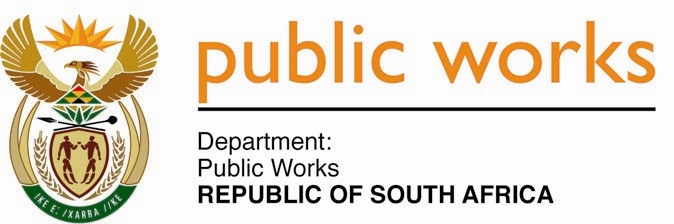 MINISTRYPUBLIC WORKS AND INFRASTRUCTUREREPUBLIC OF SOUTH AFRICA Department of Public Works l Central Government Offices l 256 Madiba Street l Pretoria l Contact: +27 (0)12 406 1627 l Fax: +27 (0)12 323 7573Private Bag X9155 l CAPE TOWN, 8001 l RSA 4th Floor Parliament Building l 120 Plein Street l CAPE TOWN l Tel: +27 21 402 2219 Fax: +27 21 462 4592 www.publicworks.gov.za NATIONAL ASSEMBLYWRITTEN REPLYQUESTION NUMBER:					        		224 [NW228E]INTERNAL QUESTION PAPER NO.:					02 of 2023DATE OF PUBLICATION:					        		17 FEBRUARY 2023DATE OF REPLY:						            	     FEBRUARY 2023224.	Mr P A van Staden (FF Plus) asked the Minister of Public Works and Infrastructure:(1)	What is the (a) total number of identifiable properties currently registered under the National Governments’ name at the Deeds Office, (b) number of such registered State properties that have improvements on them and (c) current maintenance backlog in respect of months and years for each of the specified properties;(2)	(a) what total number of the Government’s properties, both improved and unimproved, are currently being rented out and (b)(i) to whom are they rented out and (ii) at what amount in each month?				NW228EREPLY:The Minister of Public Works and Infrastructure:(1)I have been informed by the Department that the total number of identifiable properties currently registered under the National Government’s name at the Deeds Office is 27 385. The National Government of the Republic of South Africa is a shared name between the National Custodians of the State and does not only constitutes assets of the Department. The name is shared by the following National Departments: National Department of Public Works and Infrastructure National Department of Agriculture , Land reform & Rural development National Department of Water Affairs & Sanitation National Intelligence Agency National Department of Forestry ,Fisheries & the Environment The National Department of Defence ( Defence endowment act of 1922 )Out of the 27 385 properties, 12 575 are recorded by NDPWI. However, it must be noted the number excludes properties reflecting historical names on deeds ( Republic of South Africa, Colonial Government, South African Development Trust etc ) which can be vested to the Department but not yet endorsed on the deeds. The total number of assets recorded by DPWI including registered under National Government, reflecting historical names and unregistered but surveyed is 28 683.The number of such registered State properties that have improvements on is18 552.The DPWI conducts continuous condition assessments on all approximately 133 000 buildings, therefore will not be able to provide estimates on the backlog maintenance.(2)	The total number of the Government’s properties, both improved and unimproved, are currently being rented out are 1096Detail attached as a spreadsheetDetail is attached as a spreadsheet